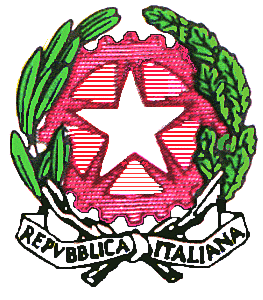 Via Pisa, 21 – 00066 – Manziana (RM)  tel: 0699674162 -  fax: 069963230rmic87300n@istruzione.it – rmic87300n@pec.istruzione.it  – www.comprensivomanziana.edu.itMACROAREAIndicare denominazionePROGETTO Indicare la  denominazioneRESOCONTO SUL LAVORO SVOLTODocente responsabile:…………………………Anno Scolastico ………………….RELAZIONE FINALEDocente referente…………………………..         data chiusura …………………Destinatari del progetto:SEDE  :        Manziana                                     Canale Monterano ORDINE DI SCUOLA :         Infanzia                     Primaria               Secondaria I°CLASSI :          ……………………….                   …………………………..                          ……………………….                   …………………………..                          ……………………….N° ALUNNI: ……………………………………………..DOCENTI COINVOLTI: ………………………………………………………….NUMERO ALUNNI COINVOLTI NEL PROGETTOPROSPETTO ATTIVITA’ SVOLTESINTESI DELLE SPESEPersonale docente coinvolto :Personale ATA coinvolto :                       Spese affrontate EVENTUALI MATERIALI PRODOTTI:Obiettivi raggiunti: ……………………………………………………………                                …………………………………………………………….Andamento del progetto e descrizione di eventuali non conformità del progetto attuativo rispetto al progetto iniziale:………………………………………………………………………………………………………………………………………………………………………………………………………………………………………………………………………………Eventuali suggerimenti: ………………………………………………………………………………………………………………………………………………………………………………………………………………………………………………………………………………Data………………..                                                                        firma Ministero dell’IstruzioneUfficio Scolastico Regionale per il LazioIstituto Comprensivo di ManzianaAlunni inizio progettoAlunni fine progettoTotale ore svolteData Classi Dalle oreAlle oreAttività NDocente Ore aggiuntiveOre funzionali TOTALE ORE TOTALE ORE NNominativoOre TOTALE ORE TOTALE ORE NMateriali CostiTOTALE SPESE TOTALE SPESE 